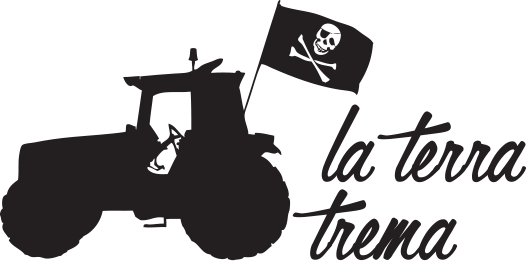 autocertificazione e prezzo sorgente
i semiIL RI-PRODUTTORENome partecipante (singolo/gruppo/associazione/azienda/cooperativa/ente):Indirizzo (via, CAP, Comune, Provincia): 
Telefono: 
Fax: 
E-mail: 
Sito internet: Ri-Produco semi per (professione/hobby/uso personale): Possibilità di visitare l'orto/campi: (si/no e se si indicare in quali giorni): 
Eventuali strutture ricettive (tipologia e n° posti): 
Descrizione del nucleo famigliare/gruppo e loro coinvolgimento nelle attività agricole (descrizione sintetica): Estensione terreni (specificare mq/ha): 
Altitudine: 
Tipo di coltivazione (convenzionale, integrato, biologico, biodinamico, con o senza certificazione, altre particolarità): 
Eventuale società di certificazione: 
Eventuale laboratorio di analisi utilizzato: Una breve storia di come e perchè ho deciso di autoriprodurre i semi: Formazione/Corsi/testi seguiti specifici x imparare la riproduzione di semi: I miei principi e idealità di autoriproduttore di semi: La mia opinione sull'utilizzo di OGM: Cenni storici e geografici sul territorio (informazioni sintetiche): Condizioni ambientali del posto e dell’area di produzione (eventuali rischi ambientali): I SEMI(le informazioni che seguono si riferiscono ad una singola varietà di semi, ma è possibile compilare la scheda più volte, per più varietà di semi)Informazioni generali(da scrivere su ogni etichetta/busta di semi)Nome varietà (nome botanico e nome italiano/dialettale): Anno di coltivazione della semente: 
Anno di prima riproduzione: Luogo di riproduzione (località/bioregione): 
Luogo d'origine del seme: Questi semi sono coperti da diritto di proprietà (si/no): Sono certo di non essere incorso a ibridazioni incrociate (ad esempio tra due varietà di zucca) (si/no): Informazioni dettagliateNome botanico e nome italiano/dialettale (varietà coltivate): 
Quantità media prodotta: 
Rotazione coltivazioni: 
Origine delle sementi: 
Modalità di coltivazione (serra, cielo aperto, altro): Tipo di fertilizzanti usati e frequenza di utilizzo: 
Trattamenti eseguiti (quali e frequenza): 
Concimazioni eseguite (quali e frequenza): 
Lavorazioni eseguite: Momento della raccolta: 
Metodo di raccolta: Tempi di conservazione (tempo medio che intercorre tra la raccolta e la vendita): 
Modalità di conservazione/stoccaggio: 
Eventuale trattamento naturale antiparassitario/fungino per conservare il seme: 
Luogo di stoccaggio dei semi (cella frigorifera, esterno, interno, vetro, plastica...): 
Distanza tra il luogo di raccolta - luogo di conservazione - luogo di vendita: Luogo di confezionamento (se presente): 
Modalità di confezionamento (se presente): PREZZO SORGENTE I miei semi li intendo (indicare una o più possibilità):scambiare (si/no): regalare (si/no): vendere (si/no, se si indicare il prezzo sorgente): Eventuale prezzo sorgente dei principali semi: Eventuali altre considerazioni: 